CVD Prevention Programme - Guide to locating the TPP supporting resources.How to locate the Referral Form and GP Practice invite letter:Logon to SystmOneSelect >>> Setup >>> Referral & Letters >>> Word Letter Templates Click on the folder By CategoryClick on BSOL CCG Letter TemplatesClick on the folder called Referral Forms CVD Prevention ProgrammeHere you can access the following documents:CVD Prevention Programme Referral Form (Momenta v1) TPPCVD PP Invite letter from GP Practice v1.2 TPP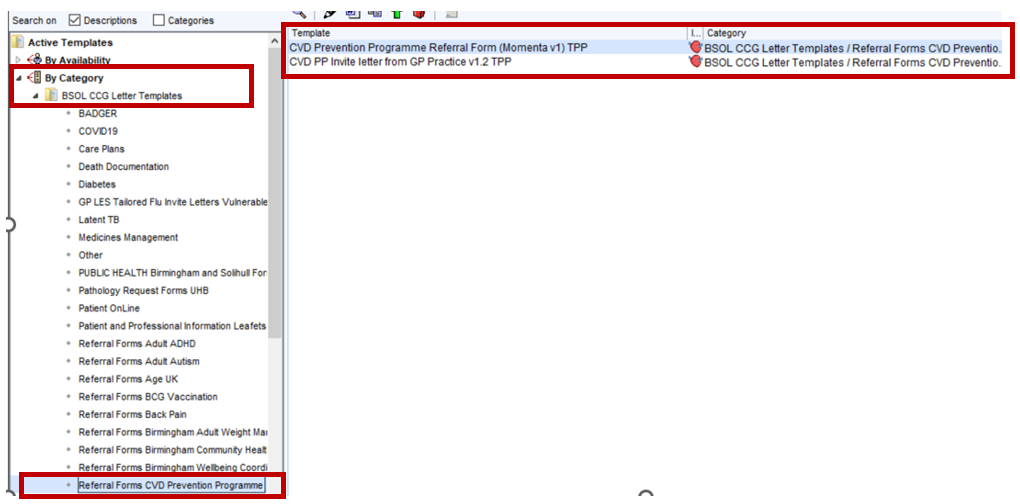 How to locate the eligible patient searches:Logon to SystmOneSelect >>> Reporting >>> Clinical ReportingClick on the folder By OwnerClick on NHS Birmingham & SolihullClick on CVD PP to access the searches.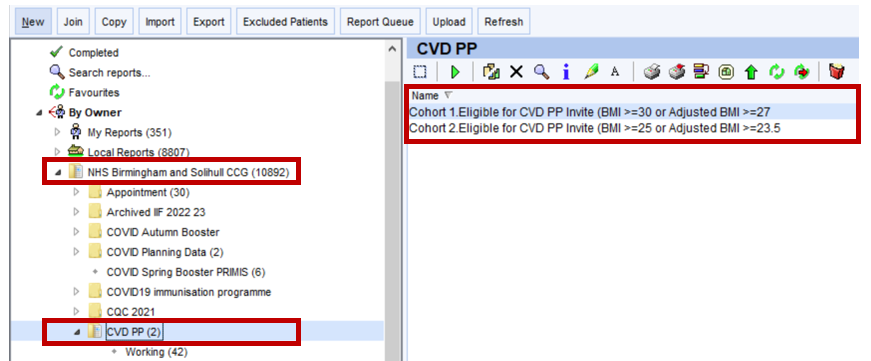 